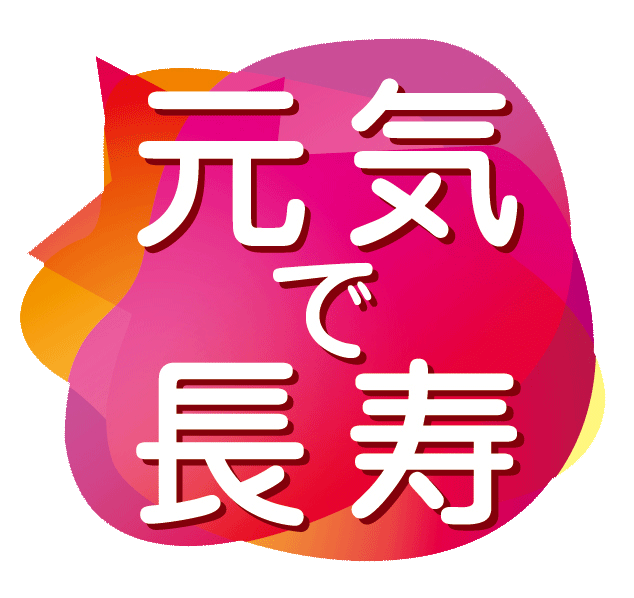 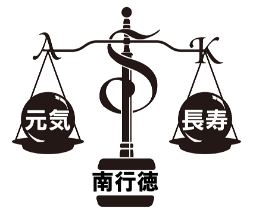 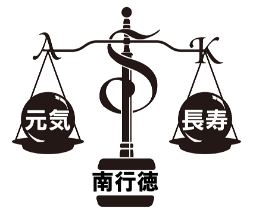 １．「マンゴー葉乾燥エキス Zynamite®受賞のご案内」に関するプレスリリースを配信しました。： Nektium社のマンゴー葉乾燥エキス（以下、Zynamite®）は、2018年5月につづき、本年2つの受賞を果たしました。1．2019年　フロスト＆サリバン社　新製品イノベーション賞　米国の大手調査・コンサルタント会社のフロスト＆サリバン社による2019年「ベストプラクティスアワード」において、革新的な製品を開発した企業に授与されるものです。2．Vitafoods Europe 2019 ベストリサーチプロジェクト賞これまで実施してきたZynamite®の研究内容が評価されました。プレスリリース全文はこちら→　http://bit.ly/2Yb0JRK2.  マンゴー葉乾燥エキス Zynamite®カプセル（140㎎/球 配合）の試食後アンケートの結果：　　　　　　　　　　　　　　　　　　　　　　　　　　　　　　　　　　　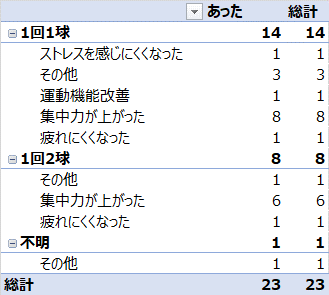 ご回答数：32名(6月24日現在）その他体感について・やる気が維持しました。・摂取前後で数字のテストを行ったところ、大幅に点数がUPして驚いた。・眠気がおさまった。・判らないが、若干体感あり。・眠気予防になった。3．ペポカボチャ種子乾燥エキス　「Go-Less Man」　最新臨床データ：　単施設オープン試験によると、中等度から重度の前立腺肥大症（BPH）で悩む男性60名が500㎎/日のペポカボチャ種子エキス含有製剤を4週間摂取したところ、BPH関連症状の軽減が確認された。被験者の35.7％が、夜間頻尿や排尿後の残尿量が有意に減少し、症状も中等度/重度から軽度まで改善したと報告している。　　Journal of Medicinal Food 22: 551 (2019).　 http://bit.ly/2X6IRagご質問、ご要望等ございましたら、チェックボックス◇または記入欄にご記入の上、弊社営業担当にお申し付け頂くか、FAX又はMailにてご返信くださいますようお願い申し上げます。いただいた内容（個人情報含む）は、お問合せに対する回答以外の目的で使用いたしません。返信先：アスク薬品(株)　FAX: 047-395-1831  Mail: info@askic.co.jp 　TEL：047-399-7598貴社名（     　　　　）　御芳名（     　　　）ＴＥＬ（     　）ＦＡＸ（     　　）日付（     　）